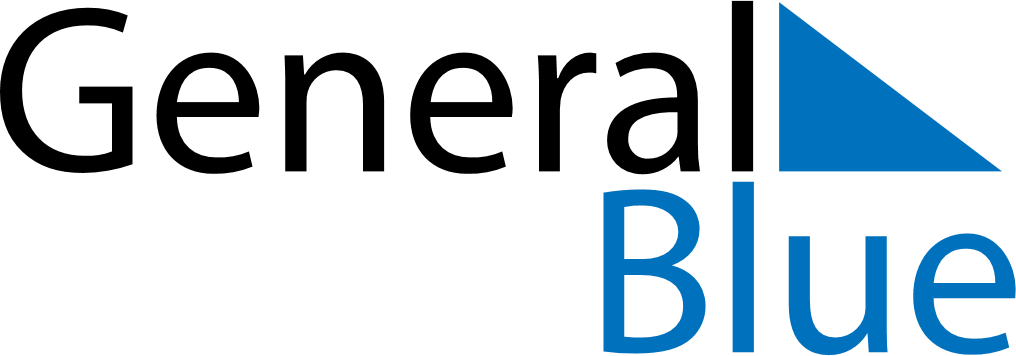 August 2019August 2019August 2019Central African RepublicCentral African RepublicSUNMONTUEWEDTHUFRISAT1234567891011121314151617Feast of the Sacrifice (Eid al-Adha)Independence DayAssumption1819202122232425262728293031